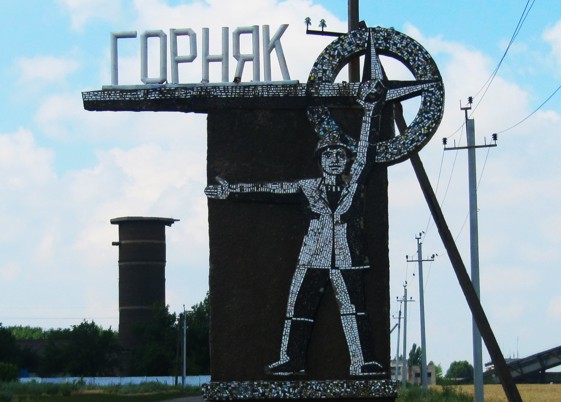 Рекомендательный список горняку за 2021 годГорное оборудование. Горное дело622(574.3)Д 30Демин В.Ф. Разработка алгоритмов горного производства : монография / В. Ф. Демин, Т. К. Исабек, А. Н. Томилов ; М-во образования и науки РК, Карагандинский государственный технический университет, Кафедра "Разработка месторождений полезных ископаемых". - Караганда : ТОО "Типография АРКО", 2018. - 110 с. : граф., ил. - (Рейтинг). - Загл. обл. : Разработка алгоритмов для расчета параметров горного производства.Экземпляры: всего:4 - Книгохранение(4)622Д 30Демин В. Горное дело (курсовое и дипломное проектирование) : учебное пособие предназначен для студентов, а также для обучающихся по горному профилю. / В. Демин ; М-во образования и науки РК. - Астана : Фолиант, 2010. - 216 с. - (Профессиональное образование). - Текст : непосредственный.Экземпляры: всего:5 - Книгохранение(5)622:51(574)А 30Адилбек Н. Решение смешанной задачи теории упругости применительно к механике горных пород : монография для преподавателей, магистрантов и докторантов горных специальностей / Н. Адилбек, Г. С. Шаихова, Г. Е. Шегебаева ; М-во образования и науки Республики Казахстан, Карагандинский государственный технический университет, Кафедра "Высшая математика". - Караганда : КарГТУ, 2020. - 152 с. - (Рейтинг). - Текст : непосредственный.Экземпляры: всего:15 - Книгохранение(3), Абонемент гл.корпус(12)622:681.32М 54Методика цифровизации материалов подсчета запасов месторождений полезных ископаемых : монография. - Караганда : КарГТУ, 2020. - 162 с. - Текст : непосредственный.Экземпляры: всего:15 - Книгохранение(3), Абонемент гл.корпус(12)622.001.5Ц 75Цифровое моделирование объектов взаимодействия машин и рабочей среды в 3D : монография для студентов и магистрантов / К. М. Бейсембаев [и др.] ; М-во образования и науки РК, Карагандинский государственный технический университет, Кафедра "Технологическое оборудование, машиностроение и стандартизация", Академия "Болашак". - Караганда : Болашак-Баспа, 2019. - 172 с. : ил. - (Рейтинг). - Текст : непосредственный.Экземпляры: всего:2 - Книгохранение(2)622.003Б 43Белиспаев Е.Н. Нормирование и планирование основных технологических материалов на подземных горных работах : научное издание для магистрантов и докторантов по специальности "Экономика" / Е. Н. Белиспаев. - Алматы, 2013. - 560 с : цв.ил. - Текст : непосредственный.Экземпляры: всего:1 - Книгохранение(1)622.016=111K18Kamarov R.K. Technology of driving development mine workings in underground mining : Approved by the university academic council / R. K. Kamarov ; Karaganda technical university, Mineral Deposit Developtent  Departpment n.a.A.S. Saginov. - Karaganda : KTU Publ. House, 2020. - 177 с. - (Рейтинг). - Текст : непосредственный.Экземпляры: всего:15 - Книгохранение(3), Абонемент 1 корпус(12)622.02К 31Кашников Ю.А. Механика горных пород при разработке месторождений углеводородного сырья : научное издание / Ю. А. Кашников. - М. : Недра, 2017. - 467 с. - Текст : непосредственный.Экземпляры: всего:1 - Книгохранение(1)622.023(574.3)Д 30Демин В.Ф. Исследование геомеханических процессов в породах при горных работах : монография / В. Ф. Демин, Т. К. Исабек, Э.Р Халикова ; М-во образования и науки РК, Карагандинский государственный технический университет, Кафедра "Разработка месторождений полезных ископаемых". - Караганда : ТОО "Типография АРКО", 2018. - 132 с. - (Рейтинг). - Текст : непосредственный.Экземпляры: всего:4 - Книгохранение(4)622.023=111P93Proceedings of the VIII international geomechanics conference : 2-6 July 2018 International House of Scientists "Fr. J. Curie", Varna, Bulgaria   . - Bulgaria, 2018. - 339 с. - Текст : непосредственный.Экземпляры: всего:1 - Книгохранение(1)622.1Х 67Хмырова Е.Н. Маркшейдерское дело на открытых горных разработках : учебное пособие для студентов вузов по специальности: 5В070700 - "Горное дело" / Е. Н. Хмырова. - Алматы : ССК, 2019. - 140 с. : рис., табл. - (Рейтинг). - Текст : непосредственный.Экземпляры: всего:1 - Книгохранение(1)622.22Д 30Демин В.Ф. Вскрытие и подготовка месторождений при подземных горных работах : утверждено Ученым советом университета в качестве учебного пособия / В. Ф. Демин, Е. А. Абеуов ; Карагандинский технический университет. - Караганда : КарТУ, 2020. - 75 с. - (Рейтинг). - Текст : непосредственный.Экземпляры: всего:15 - Книгохранение(3), Абонемент гл.корпус(12)622.232-8(574)Б 87Брейдо И.В. Характеристики управляемого электропривода с учетом эксплуатационно-конструктивных ограничений горного производства : монография для магистрантов и докторантов / И. В. Брейдо. - Алматы : Гига Трейд, 2012. - 112 с. - Текст : непосредственный.Экземпляры: всего:4 - Книгохранение(4)622.232-8Б 87Брейдо И.В. Принципы управления и методы синтеза регулируемых электроприводов подземных горных машин : монография для магистрантов и докторантов / И. В. Брейдо. - Алматы : Гига Трейд, 2012. - 154 с. - Текст : непосредственный.Экземпляры: всего:4 - Книгохранение(4)622.24=қазЧ-45Черкешов Ж. Мұнай және газ скважиналарын бұрғылау техникасы мен технологиясы : Оқу құралы техникалық және кәсіптік колледж оқушыларына арналған / Ж. Черкешов, Қ. Орынбаев. - Астана : Фолиант, 2018. - 184 б. - (Кәсіптік білім). - Текст : непосредственный.Экземпляры: всего:1 - Книгохранение(1)622.26(574.3)Э 94Эффективность использования геомеханической системы "горный массив-крепление" для повышения устойчивости горных выработок : монография / А. М. Газалиев [и др.] ; Карагандинский государственный технический университет. - Караганда : КарГТУ, 2014. - 233 с. : ил. - (Рейтинг). - Текст : непосредственный.Экземпляры: всего:4 - Книгохранение(4)622.26Д 30Демин В.Ф. Технология управления устойчивостью контуров горных выработок в сложных горнотехнических условиях эксплуатации : монография / В. Ф. Демин, Т. В. Демина ; Карагандинский государственный технический университет. - Караганда : КарГТУ, 2013. - 270 с. - (Рейтинг). - (К 60-летию КарГТУ). - Текст : непосредственный.Экземпляры: всего:3 - Книгохранение(3)622.27(574.3)С 14Сагинов А. С.Избранные труды. В 5-ти т. : научное издание / А.С.Сагинов ; М-во образования и науки Республики Казахстан, Карагандинский государственный технический университет. - Караганда : КарГТУ. - 2015. - Текст : непосредственный.Т.1, 2015. - 298 с.Экземпляры: всего:1 - Книгохранение(1)622.27(574.3)С 14Сагинов А. С.Избранные труды. В 5-ти т. : монография / А. С. Сагинов ; М-во образования и науки Республики Казахстан, Карагандинский государственный технический университет. - Караганда : КарГТУ. - 2015. - Текст : непосредственный.Т.2. - Караганда, 2015. - 306 с.Экземпляры: всего:1 - Книгохранение(1)622.27(574.3)С 14Сагинов А. С.Избранные труды. В 5-ти т. : монография / А. С. Сагинов ; М-во образования и науки Республики Казахстан, Карагандинский государственный технический университет. - Караганда : КарГТУ. - 2015. - Текст : непосредственный.Т.3. - Караганда, 2015. - 178 с.Экземпляры: всего:1 - Книгохранение(1)622.27(574.3)С 14Сагинов А. С.Избранные труды. В 5-ти т. : монография / А. С. Сагинов ; М-во образования и науки Республики Казахстан, Карагандинский государственный технический университет. - Караганда : КарГТУ. - 2015. - Текст : непосредственный.Т.4. - Караганда, 2015. - 177 с.Экземпляры: всего:1 - Книгохранение(1)622.27(574.3)С 14Сагинов А. С.Избранные труды. В 5-ти т. : монография / А. С. Сагинов . - Караганда : КарГТУ. - 2015. - Текст : непосредственный.Т.5. - Караганда, 2015. - 152 с.Экземпляры: всего:1 - Книгохранение(1)622.27П 48Покрепин Б.В. Специалист по ремонту нефтяных и газовых скважин : учебное пособие для образовательных учреждений среднего профессионального образования / Б. В. Покрепин, Е. В. Дорошенко, Г. В. Покрепин ; учебное пособия рекомендовано учебно-методическим объединением Совета директоров средних специальных учебных заведений. - Ростов н/Д  : Феникс, 2016. - 284 с. - (Среднее профессиональное образование). - Текст : непосредственный.Экземпляры: всего:1 - Книгохранение(1)622.271М 77Мониторинг состояния откосов уступов и бортов карьеров : монография для студентов, магистрантов и докторантов / Ф. К. Низаметдинов [и др.]. - Здибы : НИГТиКИ, 2015. - 349 с. - (Рейтинг). - Текст : непосредственный.Экземпляры: всего:17 - Книгохранение(2), Абонемент гл.корпус(15)622.272=512.122А 89Арыстан И.Д. Тақталы кенорындарын қазу жүйелері : Оқу құралы / И. Д. Арыстан, Т. К. Исабек. - Алматы : ССК, 2020. - 164 бет. - (Рейтинг). - Текст : непосредственный.Экземпляры: всего:1 - Книгохранение(1)622.272=512.122Д 29Демин В.Ф. Жерасты тау-кен жұмыстарын жүргізу кезіндегі кенорындарын ашу және дайындау : Университеттің Ғылыми кеңесі оқу құралы ретінде бекіткен / В. Ф. Демин, Е. А. Абеуов ; Қарағанды текникалық университеті, Пайдалы кенорындарын қазып өндіру кафедрасы. - Қарағанды : ҚарТУ баспасы, 2020. - 74 бет. - (Рейтинг). - Текст : непосредственный.Экземпляры: всего:15 - Книгохранение(3), Абонемент гл.корпус(12)622.273Б 81Бондаренко В.И. Теория управления состоянием массива горных пород : учебник для студентов вуза учебных заведений Украины / В. И. Бондаренко , М. А. Ильяшов, Н. К. Реденко ; М-во образования и науки, молодежи и спорта Украины, Государственное высшее учебное заведение "Национальный горный университет". - Дніпропетровськ : ЛізуновПрес, 2012. - 320 с. - Текст : непосредственный.Экземпляры: всего:1 - Книгохранение(1)622.274Т 38Технология выемки запасов полезных ископаемых на контакте с закладочным массивом : монография / А. Е. Воробьев [и др.]. - Усть-Каменогорск : КГП"Шығыс ақпарат", 2011. - 303 с. - (Рейтинг). - Текст : непосредственный.Экземпляры: всего:3 - Книгохранение(3)622.28(574)Д 30Демин В.Ф. Геомеханика при анкерном креплении горных выработок : монография / В. Ф. Демин, Т. С. Филиппова ; М-во образования и науки РК, Карагандинский государственный технический университет. - Караганда : КарГТУ, 2016. - 156 с. - (Рейтинг). - Текст : непосредственный.Экземпляры: всего:1 - Книгохранение(1)622.28(574.3)Д 30Демин В.Ф. Технология проведения горных выработок на основе численного моделирования системы "Углепородный массив - крепь" : монография / В. Ф. Демин ; М-во образования и науки РК, Карагандинский государственный технический университет. - Караганда : КарГТУ, 2014. - 215 с. : ил. - Текст : непосредственный.Экземпляры: всего:16 - Книгохранение(3), Абонемент гл.корпус(13)622.28(574.3)С 58Создание прогрессивной технологии и средств упрочняющего воздействия на углепородный массив в подготовительных выработках и очистных забоях в сложных горно-технологических условиях эксплуатации : монография / В. Ф. Демин [и др.]. - Караганда : "Арко", 2015. - 364 с. - (Рейтинг). - Текст : непосредственный.Экземпляры: всего:1 - Книгохранение(1)622.28Т 38Технология управления устойчивостью приконтурного углепроводного массива горных выработок : монография / В. Ф. Демин [и др.] ; М-во образования и науки РК, Карагандинский государственный технический университет. - Караганда : КарГТУ, 2013. - 381 с. - (Рейтинг). - (К 60-летию КарГТУ). - Текст : непосредственный.Экземпляры: всего:4 - Книгохранение(4)622.28(574.3)Б 18Баймульдин М. Повышение устойчивости горных выработок угольных пластов : монография / М. Баймульдин, В. Демин, Т. Демина. - Saarbrücken : LAP LAMBERT Academic Publishing, 2014. - 413 с. : ил. - (Рейтинг). - Текст : непосредственный.Экземпляры: всего:5 - Книгохранение(5)622.28К 79Крепление горных выработок угольных шахт анкерной и комбинированной крепью : монография / Ю. Г. Бобылев [и др.]. - СПб. : Международная Академия наук экологии, безопасности человека и природы ; Караганда, 2009. - 175 с. - Текст : непосредственный.Экземпляры: всего:14 - Книгохранение(3), Абонемент гл.корпус(11)622.28Р 17Разработка технологических схем проведения и средств анкерного крепления выработок с управлением геомеханическим состоянием приконтурного массива : монография / А. М. Газалиев [и др.] ; М-во образования и науки РК, Карагандинский государственный технический университет. - Караганда : КарГТУ, 2012. - 446 с. - (Рейтинг). - (К 60-летию КарГТУ). - Текст : непосредственный.Экземпляры: всего:5 - Книгохранение(5)622.3(574.3)Д 30Демин В.Ф. Технология крепления выработок на основе оценки напряженно-деформированного состояния породно-анкерной конструкции : монография / В. Ф. Демин, Т. В. Демина, А. Д. Каратаев. - Караганда : ТОО "Арко", 2015. - 200 с. - (Рейтинг). - Текст : непосредственный.Экземпляры: всего:1 - Книгохранение(1)622.323К 97Кыдрашов А.Б. Добыча нефти в геологически осложненных условиях : утверждено ученым советом университета в качестве учебного пособие / А. Б. Кыдрашов, Ж. М. Асанова, С. А. Сейтбеков ; Карагандинский технический университет, Кафедра "Разработка месторождений полезных ископаемых". - Караганда : КарТУ, 2020. - 103 с. - (Рейтинг). - Текст : непосредственный.Экземпляры: всего:10 - Книгохранение(3), ч/з 1 корпус(1), Абонемент 1 корпус(6)622.6(574)К 13Кадыров А.С. Повышение эффективности работы карьерного транспорта : монография утверждено Ученым советом университета / А. С. Кадыров, Э. Ж. Кызылбаева ; Карагандинский технический университет. - Караганда : КарТУ, 2020. - 97 с. - (Рейтинг). - Текст : непосредственный.Экземпляры: всего:15 - Книгохранение(15)622.67(574.3)Б 90Булатбаев Ф.Н. Способы повышения характеристик электромеханического оборудования в горном машиностроении : монография: утверждено Ученым советом университете / Ф. Н. Булатбаев, Ю. Ф. Булатбаева ; Карагандинский технический университет. - Караганда : КарТУ, 2020. - 111 с. - (Рейтинг). - Текст : непосредственный.Экземпляры: всего:15 - Книгохранение(3), Абонемент гл.корпус(12)622.7=512.122Қ 31Қамаров Р.Қ. Пайдалы қазбаларды қайта өндеу және байыту : Қазақстан Республикасы Білім және ғылыми министрлігі оқулықты білім беру ұйымдарына пайдалануға ұсынады / Р. Қ. Қамаров ; Қазақстан Республикасы білім және ғылым министрлігі, Қарағанды мемлекеттік техникалық университеті, Пайдалы кен орындарын жерасты қазып өндіру. - Қарағанды : ҚарМТУ, 2020. - 236 бет. - (Рейтинг). - Текст : непосредственный.Экземпляры: всего:15 - Книгохранение(3), Абонемент гл.корпус(12)622.7А 39Акимбекова Б.Б. Исследования полезных ископаемых на обогатимость : учебное пособие для студентов образовательной программы 6B07205 "Обогащение полезных ископаемых" / Б. Б. Акимбекова, М. Ж. Кайырбаева, А. А. Амирхан ; М-во образования и науки Республики Казахстан, Карагандинский государственный технический университет. - Караганда : КарГТУ, 2020. - 92 с. - (Рейтинг). - Текст : непосредственный.Экземпляры: всего:15 - Книгохранение(3), ч/з 1 корпус(1), Абонемент 1 корпус(11)622.76(574.3)=512.122А 14Абдугалиева Г.Б. Гравитациялық көмірді өндірудегі технологиялық машиналардың көрсеткіштері мен үрдістері : университеттің Ғылыми кеңесі оқу құралы ретінде бекіткен / Г. Б. Абдугалиева ; Қарағанды техникалық университеті, "Технологиялық жабдықтар,машинажасау және стандарттау" кафедрасы. - Қарағанды : ҚарТУ баспасы, 2020. - 93 с. - (Рейтинг). - Текст : непосредственный.Экземпляры: всего:14 - Книгохранение(3), Абонемент гл.корпус(11)622.831А 47Алексеев А.Д. Прогнозирование неустойчивости системы уголь - газ : научное издание / А. Д. Алексеев, А.Д Стариков, В. Н. Чистоклетов. - Донецк : Ноулидж, 2010. - 343 с. - Текст : непосредственный.Экземпляры: всего:2 - Книгохранение(2)622.85(574.3)В 64Воздействие горных работ на окружающую среду : монография  / Е. А. Цешковская, А. Т. Оралова, Н. К. Цой, Ю. Д. Обухов. - Караганда : Санат-Полиграфия, 2020. - 58 с. - (Рейтинг). - Текст : непосредственный.Экземпляры: всего:1 - кн(1)622.85(574.3)=111B18Balabas L.K. Physical and mathematical model of effective dust suppression based on studies of the effect of air flow on dustiness during mining and transportation of rock mass = Физико-математическая модель эффективного пылеподавления на основе исследований влияния воздушного потока на запыленность при разработке и транспортировке горной массы : monograph: Approved by the academic Council of the University / L. K. Balabas ; Ministry of education and science of republic of Kazakhstan, Karaganda state technical university. - Караганда : КарГТУ, 2020. - 88 с. - (Рейтинг). - Текст : непосредственный.Экземпляры: всего:1 - Книгохранение(1)622(574)К 20Капасова А.З. Геомеханический мониторинг. Мониторинг за состоянием массива горных пород подземных выработок месторождения : монография / А. З. Капасова, Р. Н. Джамантыкова, А. Б. Рымқұлова, [б. м.], 2020. - 49 с. : рис., табл. - (Рейтинг). - Текст : непосредственный.Экземпляры: всего:1 - Книгохранение(1)622О-57Омарова Н.К. Технологический расчет схемы дробления, выбор оборудования : учебное пособие / Н. К. Омарова ; Министерство науки и образования Республики Казахстан, НАО Карагандинский технический университет. - Караганда : ТОО Санат-Полиграфия, 2020. - 69 с. : рис., табл. - (Рейтинг). - Текст : непосредственный.Экземпляры: всего:1 - Книгохранение(1)622О-75Основы горного дела : учебник для студентов вузов, обучающихся по направлению "Горное дело"  / П. В. Егоров [и др.]. - М. : МГГУ, 2003. - 405 с. : ил. - (Высшее горное образование). - Текст : непосредственный.Экземпляры: всего:10 - Абонемент гл.корпус(10)622:681.51Ф 47Фешин Б.Н. Супервизорные многосвязные системы управления электротехническими комплексами горных предприятий : монография / Б. Н. Фешин. - Алматы : Гига Трейд, 2011. - 232 с. - (Рейтинг). - Текст : непосредственный.Экземпляры: всего:1 - Книгохранение(1)622.02(574)=111I55Imashev A.Zh Rock massive state management : Recommended by Educational and methodical Association of Kazakhstan Republic as a tutorial for students in the direction of Industrial and Manufachyring area (Group of educational program "Mining") / A.Zh Imashev, G. T. Nurschayykova, D. K. Takhanov ; Karaganda technical university, Mineral Deposit Development n.a.A.S.Saginov. - Karaganda : KTU , 2020. - 141 с. : рис., табл. - (Рейтинг). - Текст : непосредственный.Экземпляры: всего:10 - Книгохранение(3), Абонемент гл.корпус(7)622.2(574)К35Кенжин Б.М. Методы исследования импульсных систем с объемным гидроприводом : монография / Б. М. Кенжин, Ю. М. Смирнов. - Алматы : ССК, 2018. - 149 с. Экземпляры: всего:2 - Книгохранение(2)622.2=512.122З-41Зейтинова Ш.Б. Ашық тау-кен жұмыстарын қамтамасыз ету процестері : оқу құралы / Ш.Б. Зейтинова, Г.М. Жүніс, Г.Б. Ескенова ; Қарағанды техникалық университеті, "Пайдалы қазбалар кен орындарын өңдеу" кафедрасы. - Қарағанды : ҚарТУ баспасы, 2020. - 102 бет : сурет, кесте. - (Рейтинг). - Текст : непосредственный.Экземпляры: всего:15 - Книгохранение(3), Абонемент гл.корпус(12)622.2=512.122К96Кыдрашов А.Б. Қабаттың мұнайбергіштігін арттыру әдістері : Университеттің Ғылыми кеңесі оқу құралы ретінде бекіткен / А. Б. Кыдрашов, Ж. М. Асанова, С. Т. Кәкім ; Қарағанды текникалық университеті, Пайдалы кенорындарын қазып өндіру кафедрасы. - Қарағанды : ҚарТУ баспасы, 2020. - 106 бет : сурет, кесте. - (Рейтинг). - Текст : непосредственный.Экземпляры: всего:15 - Книгохранение(3), Абонемент гл.корпус(12)622.2=512.122К96Кыдрашов А.Б. Ұңғыманы жуу және жуу агенттері : Университеттің Ғылыми кеңесі оқу құралы ретінде бекіткен / А.Б. Кыдрашов, Ж.М. Асанова, Г.Ж. Жунусбекова ; Қарағанды техникалық университеті, "Пайдалы қазбалар кен орындарын өңдеу" кафедрасы. - Қарағанды : ҚарТУ баспасы, 2020. - 100 бет : сурет, кесте. - (Рейтинг). - Текст : непосредственный.Экземпляры: всего:10 - Книгохранение(3), Абонемент гл.корпус(7)622.7=512.122Ш48Шерембаева Р.Т. Гравитациялық байыту әдістері : оқу құралы / Р. Т. Шерембаева, Н. К. Омарова, А. Б. Рахимбекова ; Қарағанды текникалық университеті, "Химия және химиялық технологиялар" кафедрасы. - Қарағанды : ҚарТУ баспасы, 2020. - 341 бет : сурет. - (Рейтинг). - Текст : непосредственный.Экземпляры: всего:10 - Книгохранение(3), Абонемент 1 корпус(7)622.8М 15Макашев Б.К. Эргономические аспекты охраны труда при эксплуатации автотранспорта подземного рудника : утверждено Ученым советом университета / Б. К. Макашев ; Карагандинский технический университет, [б. м.], 2020. - 116 с. : рис., табл. - (Рейтинг). - Текст : непосредственный.Экземпляры: всего:1 - Книгохранение(1)622.023(574.3)Г 36Геомеханические принципы проведения и поддержания горных выработок : учебное пособие для студентов очной, заочной и дистанционной форм обучения по специальности: "Горное дело" / А. А. Зейнуллин, В. Ф. Демин, М. Д. Сакенов [и др.] ; Министерство образования и науки Республики Казахстан, Карагандинский технический университет, Кафедра "Разработка месторождений полезных ископаемых". - Екибастуз : Екибастузский инженерно-технический институт имени академика К.Сатпаева, 2019. - 148 с. : рис., табл. - (Рейтинг). - Текст : непосредственный.Экземпляры: всего:1 - Книгохранение(1)622.1(574.3)М 27Маркшейдерская научная школа Центрального Казахстана : монография студентов, магистрантов и докторантов / Ф. К. Низаметдинов, Е. Н. Хмырова, Ә. С. Тұяқбай [и др.] ; Министерство образования и науки Республики Казахстан, Карагандинский государственный технический университетКафедра, Кафедра "Маркшейдерское дело и геодезия". - Алматы : ССК, 2020. - 300 с. : рис., табл. - (Рейтинг). - Текст : непосредственный.Экземпляры: всего:1 - Книгохранение(1)622.22Д 30Демин В.Ф. Вскрытие и подготовка месторождений при подземных горных работах : учебное пособие предназначено для студентов бакалавров специальности 6В07202 "Горное дело" / В. Ф. Демин, Е. А. Абеуов ; Министерство образования и науки Республики Казахстан, Карагандинский государственный технический университет, Кафедра "Разработка месторождений полезных ископаемых". - Алматы : Эверо, 2020. - 89 с. : рис., табл. - (Рейтинг). - Текст : непосредственный.Экземпляры: всего:1 - Книгохранение(1)622.27П 48Покрепин Б.В. Специалист по ремонту нефтяных и газовых скважин : Допущено Учебно-методическим объединением Совета директоров средних специальных учебных заведений в качестве учебного пособия для образовательных учреждений среднего профессионального образования (протокол № 2 от 18.02.2013 г) / Б. В. Покрепин, Е. В. Дорошенко, Г. В. Покрепин. - Ростов н/Д : Феникс, 2016. - 284 с : рис., табл. - (Среднее профессиональное образование). - Загл. обл. : Соответствует ФГОС. - Текст : непосредственный.Экземпляры: всего:1 - Книгохранение(1)622.272=512.122Д 29Демин В.Ф. Жерасты тау-кен жұмыстарын жүргізу кезіндегі кенорындарын ашу және дайындау : оқу құралы 6М07202 "Тау-кен ісі" мамандығының бакалаврларына арналған / В. Ф. Демин, Е. А. Абеуов ; Қазақстан Республикасы білім және ғылым министрлігі, Қарағанды техникалық университеті, "Пайдалы қазбалар кен орындарын өңдеу" кафедрасы. - Алматы : Эверо, 2020. - 88 бет. - (Рейтинг). - Текст : непосредственный.Экземпляры: всего:1 - Книгохранение(1)622.28(574.3)Р 17Разработка технологии проведения и систем анкерного крепления подготовительных выработок : монография / В. Ф. Демин, Е. А. Абеуов, С. Б. Алиев [и др.] ; Министерство образования и науки Республики Казахстан, Екибастузский инженерно-технический институт имени академика К. Сатпаева. - Екибастуз : Екибастузский инженерно-технический институт имени академика К.Сатпаева, 2019. - 305 с. : рис., табл. - (Рейтинг). - Текст : непосредственный.Экземпляры: всего:1 - Книгохранение(1)622.3(574)И 88Исследования по разработке технологии переработки упорной золотосодержащей руды : монография / А. Т. Такибаева, А. А. Амирхан, Б. Б. Акимбекова [и др.]. - Warsaw : iScience Sp.z.o.o., 2020. - 120 p : табл. - (Рейтинг). - Текст : непосредственный.Экземпляры: всего:1 - Книгохранение(1)622.4Н 79Нокина Ж.Н. Стационарное оборудование : учебное пособие / Ж. Н. Нокина ; Карагандинский технический университет. - Караганда : КарТУ, 2020. - 88 с. : рис. - (Рейтинг). - Текст : непосредственный.Экземпляры: всего:10 - Книгохранение(3), Абонемент гл.корпус(7)622.6(574)=512.122Ш 92Шуланбаева Л.Т. Магистралды құбырлардың беріктігі мен пайдалану тиімділігін бағалау : оқу құралы / Л. Т. Шуланбаева ; Қазақстан Республикасы Ауыл шаруашылығы министрлігі Жәңгір хан атындағы Батыс Қазақстан аграрлық-техникалық университеті. - Алматы : Альманах, 2020. - 116 бет : сурет. - Текст : непосредственный.Экземпляры: всего:5 - Книгохранение(5)622:621.3=111E54Energy-and resource-saving technologies of developing the raw-material base of mining regions : multi-authored monograph the book is intended for a broad mining audience of scholars, practitioners, postgraduates and students / Recommended for publication by Board of Directors of the University of Petrosani. - Petroşani : Universitas publishing, 2021. - 505 с. : рис., табл. Экземпляры: всего:1 - Книгохранение(1)622.023Г 36Геомеханика: Практический курс  : учебник для студентов, магистрантов и докторантов специальностей "Горное дело", "Геотехника" и "Маркшейдерское дело" / В. Н. Долгоносов, Н. Хуанган, О. В. Старостина [и др.] ; Министерство образования и науки Республики Казахстан, Карагандинский технический университет, Кафедра "Маркшейдерское дело и геодезия". - Караганда : КарТУ, 2021. - 123 с. : рис., табл. - (Рейтинг). Экземпляры: всего:15 - Книгохранение(3), Абонемент гл.корпус(12)622.062И 85Исаев В.Л. Исследование и разработка гидроударного устройства к проходческому комбайну с саморегулированием работы : монография для научных работников, занятых созданием ударных рабочих органов машин, а также для магистрантов вузов / В. Л. Исаев ; Министерство образования и науки Республики Казахстан, Карагандинский технический университет, Кафедра "Энергетические системы". - Караганда : КарТУ, 2021. - 180 с. : рис., табл. - (Рейтинг). Экземпляры: всего:15 - Книгохранение(3), Абонемент гл.корпус(12)622.232=111Z 62Zhetessova G.S. Modeling and design of mining machines : the bookis intended for undergraduates, teachers, students researchers in the development of mining machines and  the implementation of term papers in disciplines related to the design and auto-design of production processes and machines / G. S. Zhetessova, K. M. Beisembayev, Zh. T. Akizhanova ; Ministry of education and science of republic of Kazakhstan, Karaganda technical university, Department of “Technological equipment, engineering and standardization”. - Karaganda : KTU Publishing House, 2021. - 87 с. : рис., табл. - (Рейтинг). Экземпляры: всего:15 - Книгохранение(3), Абонемент гл.корпус(12)622.27(574)=512.1Ж 56Жетесова Г.С. Пайдалы қазбалар өндірісінің дамуы : монография Қазақстандағы және жақын және алыс шетелдердегі техникалық университеттердің мамандарына, инженерлеріне, докторанттарына, магистранттары мен студенттеріне арналған / Г. С. Жетесова, С. С. Жетесов ; Қазақстан Республикасының білім және ғылым министрлігі, Қарағанды техникалық университеті, «Технологиялық жабдықтар, машинажасау және стандарттау» кафедрасы. - Қарағанды : ҚарТУ баспасы, 2021. - 116 бет : сурет, кесте. - (Рейтинг). Экземпляры: всего:15 - Книгохранение(3), Абонемент 1 корпус(12)622.7=111A 29Akimbekova B.B. Studying minerals for dressability : the tutorial is intended for students of educational program 6B07205 "Mineral Dressing" / B. B. Akimbekova, M. Zh. Kaiyrbayeba, A. A. Amirkhan ; Ministry of education and science of republic of Kazakhstan, Karaganda technical university, Department of «Сhemistry and chemical technology». - Karaganda : KTU Publishing House, 2021. - 93 с. : рис., табл. - (Рейтинг). Экземпляры: всего:15 - Книгохранение(3), Абонемент гл.корпус(12)